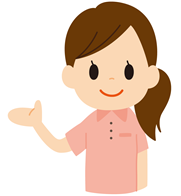 （新規・変更）防災情報配信サービス（ＦＡＸ・電話）登録申請書令和　　年　　月　　日猪名川町長あて配信する情報は避難情報となります。・避難情報（高齢者等避難、避難指示）・避難所開設情報（自主避難所を含む）※本サービスによる電話への情報の伝達は、電話回線から各世帯に順番で情報を配信するシステムを利用するため、遅延等が発生する場合があります。また、ＦＡＸも含め電話回線の切断や回線規制等により正常に配信できない場合（不達・遅延等）があります。災害の発生またはその恐れがある場合は、テレビ、ラジオ等の手段による情報の入手もお願いします。※申請後、本サービスを利用した伝達テストを実施します。日時等の詳細につきましては別途通知します。※配信結果により、ご登録いただいた電話・ＦＡＸ番号が不通の場合は、登録者に通知することなく配信を停止又は登録を削除することがあります。ご登録の内容の変更や配信を停止する場合は、問合せ先までご連絡ください。※本サービスによる情報を受信することで発生する費用（電話子機電池・トナー・用紙等）は利用者のご負担となります。また、画面上でメッセージを確認できるＦＡＸ機をご利用の場合は、ご自身で紙に印刷して頂く必要がありますので予めご了承ください。【提出方法】猪名川町役場生活安全課まで、ご持参またはご郵送にてご提出ください。ふりがな申込者氏名住所〒猪名川町〒猪名川町希望伝達手段ＦＡＸ ・ 固定電話・ 携帯電話 　のいずれかを選択ＦＡＸ ・ 固定電話・ 携帯電話 　のいずれかを選択配信先番号　　　　―　　　　―希望伝達手段で選んだサービスの番号を記入してください。